Έγγραφη συναίνεση κατόπιν ενημέρωσης για την ηχογράφηση και χρήση προφορικών δεδομένωνΟ/Η υπογεγραμμένος/η με το παρόν συναινώ να συμμετάσχω στην ηχογράφηση (στην οποία θα παρίσταμαι ως συμμετέχων σε συζήτηση), η οποία οργανώνεται στο πλαίσιο του μαθήματος «Κειμενογλωσσολογία-Ανάλυση Λόγου» του Τομέα Γλωσσολογίας (Τμήμα Φιλολογίας, ΕΚΠΑ) με σκοπό τη δημιουργία συλλογής προφορικών κειμένων, η οποία πρόκειται να αποτελέσει αντικείμενο μελέτης, επεξεργασίας και δημοσιεύσεων. Με το παρόν δηλώνω ότι επιτρέπω την χρήση των δεδομένων που θα προκύψουν από τις ηχογραφήσεις –για τις οποίες θα έχουν ληφθεί τα απαραίτητα μέτρα έτσι ώστε να προστατευθεί κατά το δυνατόν η ανωνυμία μου– τόσο υπό τη μορφή ηχητικών αρχείων όσο και υπό τη μορφή απομαγνητοφωνημένων (γραπτών) αποσπασμάτων τα οποία μπορεί ενδεχομένως να έχουν υποστεί κάποια επεξεργασία, για τους παρακάτω σκοπούς: 1. Για επιστημονική έρευνα (ως υλικού στο πλαίσιο εκπόνησης μεταπτυχιακής ή διδακτορικής διατριβής, επιστημονικού άρθρου, πανεπιστημιακής διάλεξης και παρουσιάσεων)2.  Για ακαδημαϊκούς σκοπούς (μαθήματα, διαλέξεις και σεμινάρια)3. Για την ανταλλαγή και τον δανεισμό δεδομένων μεταξύ ερευνητών (στο πλαίσιο ενός ερευνητικού συμφωνητικού)4. Για την απομαγνητοφώνηση μόνο-για ελεύθερη πρόσβαση μέσω ενός δικτυακού τόπου που είναι αφιερωμένος στη συλλογή δεδομένων στα συγκεκριμένα ερευνητικά πεδία. Τα δεδομένα αυτά δεν θα υπόκεινται σε εμπορική ή άλλη εκμετάλλευση.Για καθεμιά από αυτές τις χρήσεις, όλα τα δεδομένα θα υπόκεινται σε έλεγχο προκειμένου να προστατευθεί κατά το δυνατόν η ανωνυμία. Πιο συγκεκριμένα :Στις απομαγνητοφωνήσεις θα χρησιμοποιούνται ψευδώνυμα και κάθε πληροφορία η οποία θα μπορούσε να οδηγήσει στην αναγνώριση του συμμετέχοντος θα αντικαθίσταται.Προσωπικά δεδομένα όπως ονόματα, διευθύνσεις και τηλεφωνικοί αριθμοί δεν θα αναφέρονται στις απομαγνητοφωνήσεις όταν πρόκειται να χρησιμοποιηθούν σε διαλέξεις ή συνέδρια (συνήθως αποσπάσματα διάρκειας ενός λεπτού).Όροι Συναίνεσης:Μετά την ολοκλήρωση της ηχογράφησης των δεδομένων μου, θα μου παρασχεθεί για επισκόπηση το σύνολό τους.Διατηρώ το δικαίωμα να αφαιρέσω μέρος ή το σύνολο των δεδομένων μου από την παραπάνω συλλογή είτε αμέσως μετά την από μέρους μου επισκόπηση, είτε σε οποιαδήποτε άλλη χρονική στιγμή στο μέλλον. Αθήνα, 		(ημερομηνία) 			Υπογραφή	ΕΘΝΙΚΟ ΚΑΙ ΚΑΠΟΔΙΣΤΡΙΑΚΟΠΑΝΕΠΙΣΤΗΜΙΟ ΑΘΗΝΩΝΦΙΛΟΣΟΦΙΚΗ ΣΧΟΛΗΤΜΗΜΑ ΦΙΛΟΛΟΓΙΑΣΤΟΜΕΑΣ ΓΛΩΣΣΟΛΟΓΙΑΣ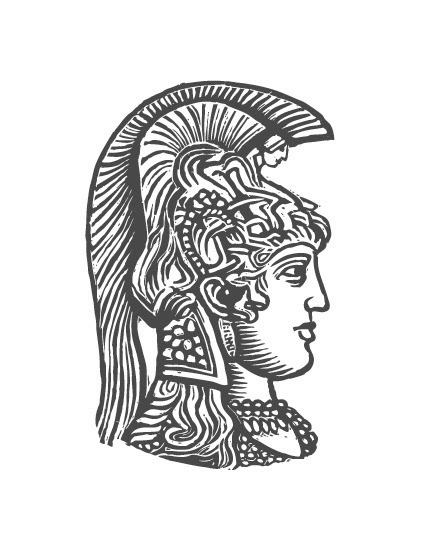 NATIONAL AND KAPODISTRIAN UNIVERSITY OF ATHENSSCHOOL OF PHILOSOPHYFACULTY OF PHILOLOGYDEPARTMENT OF LINGUISTICS